Mme Doyle—3e année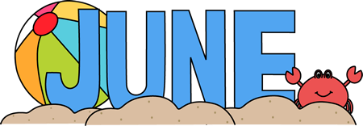 MondayTuesdayWednesdayThursdayFriday                       MathWe will be finishing our units in Math(mesurement, geometry, fractions and data management)We will also be doing a review of all concepts covered in Math this school year with a focus on mental math, addition & subtraction with regrouping, multiplication and division. 1Board gamesPhysical Education2         MusicDistrict Track and Field Meet -- For the students who qualified           Literacy* Final writing piece for the end of grade 3* Writing piece for robot project* VOCABULARY:  Summer vacation Father’s DayI would like to wish everyone a wonderful summer! I  feel honoured and have throughly  enjoyed being your child’s very first French Immersion teacher. We have had a super year together and I will miss them a lot. Each student has worked very hard and I am so proud of them. Thank you for all of your support! Merci beaucoup! Have a super summer! Passez un bel été!               MathWe will be finishing our units in Math(mesurement, geometry, fractions and data management)We will also be doing a review of all concepts covered in Math this school year with a focus on mental math, addition & subtraction with regrouping, multiplication and division. 5 Summer time gift basket items deadlinePhysical Education          R6 Kid Sing presentationLibraryPhysical Education            O7Neon DayBike rodeo 1:30 – 2:00            B8 Bring your stuffie to school Physical Education             O9 MusicPizza party!!Jump Rope for Heart eventAssembly         T           Literacy* Final writing piece for the end of grade 3* Writing piece for robot project* VOCABULARY:  Summer vacation Father’s DayI would like to wish everyone a wonderful summer! I  feel honoured and have throughly  enjoyed being your child’s very first French Immersion teacher. We have had a super year together and I will miss them a lot. Each student has worked very hard and I am so proud of them. Thank you for all of your support! Merci beaucoup! Have a super summer! Passez un bel été!               MathWe will be finishing our units in Math(mesurement, geometry, fractions and data management)We will also be doing a review of all concepts covered in Math this school year with a focus on mental math, addition & subtraction with regrouping, multiplication and division. 12  Physical Education13LibraryPhysical Education1415Last day for cafeteriaPhysical Education16 Showcase11:00 -11:30Picnic11:30 – 1:00Music           Literacy* Final writing piece for the end of grade 3* Writing piece for robot project* VOCABULARY:  Summer vacation Father’s DayI would like to wish everyone a wonderful summer! I  feel honoured and have throughly  enjoyed being your child’s very first French Immersion teacher. We have had a super year together and I will miss them a lot. Each student has worked very hard and I am so proud of them. Thank you for all of your support! Merci beaucoup! Have a super summer! Passez un bel été!               MathWe will be finishing our units in Math(mesurement, geometry, fractions and data management)We will also be doing a review of all concepts covered in Math this school year with a focus on mental math, addition & subtraction with regrouping, multiplication and division. 19  Physical Education20Physical Education211st Day of Summer22Yogourt tubesPhysical EducationRoyal Road’s Got Talent Show! Grade 5 23 Last day of schoolReport cards go homeZumbaMusic           Literacy* Final writing piece for the end of grade 3* Writing piece for robot project* VOCABULARY:  Summer vacation Father’s DayI would like to wish everyone a wonderful summer! I  feel honoured and have throughly  enjoyed being your child’s very first French Immersion teacher. We have had a super year together and I will miss them a lot. Each student has worked very hard and I am so proud of them. Thank you for all of your support! Merci beaucoup! Have a super summer! Passez un bel été!               MathWe will be finishing our units in Math(mesurement, geometry, fractions and data management)We will also be doing a review of all concepts covered in Math this school year with a focus on mental math, addition & subtraction with regrouping, multiplication and division. Bonne fête!       Addy-le 5        Emily-le 12            Lauryn-le 25     Bonne fête!                                       ** Week of June 5th :  Projects should be brought to school.**      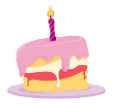 Bonne fête!       Addy-le 5        Emily-le 12            Lauryn-le 25     Bonne fête!                                       ** Week of June 5th :  Projects should be brought to school.**      Bonne fête!       Addy-le 5        Emily-le 12            Lauryn-le 25     Bonne fête!                                       ** Week of June 5th :  Projects should be brought to school.**      Bonne fête!       Addy-le 5        Emily-le 12            Lauryn-le 25     Bonne fête!                                       ** Week of June 5th :  Projects should be brought to school.**      Bonne fête!       Addy-le 5        Emily-le 12            Lauryn-le 25     Bonne fête!                                       ** Week of June 5th :  Projects should be brought to school.**                 Literacy* Final writing piece for the end of grade 3* Writing piece for robot project* VOCABULARY:  Summer vacation Father’s DayI would like to wish everyone a wonderful summer! I  feel honoured and have throughly  enjoyed being your child’s very first French Immersion teacher. We have had a super year together and I will miss them a lot. Each student has worked very hard and I am so proud of them. Thank you for all of your support! Merci beaucoup! Have a super summer! Passez un bel été! 